豊田市避難所運営マニュアル　　資料集平成30年4月豊田市（令和３年９月改定）資料集　目次１　避難場所でのトリアージの例保健福祉的視点でのトリアージ(判断基準の例)　………………………２　避難所運営に使う場所とレイアウトの例避難所運営のために必要な部屋・場所　…………………………………　レイアウト例（学校などの場合） 　………………………………………　東日本大震災で避難所となった宮城県多賀城市の総合体育館の例……　ペット用備品の使用方法・避難所での飼育方法（例）…………………　３　避難所生活で配慮が必要な人への対応方法避難所利用者の事情に合わせた配慮の方法　……………………………　10避難所利用者の事情に配慮した広報の例　………………………………食物アレルギーや宗教上の理由で食べられないもの　…………………４　配給食品について　配給食品の受入・配布時の注意点　………………………………………　５　災害時のトイレ対策災害時のトイレ対策　………………………………………………………　25トイレの清掃当番がやること　……………………………………………　29６　災害時のごみ対策ごみの集積所・分別　………………………………………………………　30７　こころのケア対策こころの健康　………………………………………………………………　31８　市の体制・連絡先市の体制・地区対策班連絡先　……………………………………………　33避難所等一覧　………………………………………………………………　34応急救護所一覧　……………………………………………………………　38保健福祉的視点でのトリアージ（判断基準の例）判断基準は災害規模や被災地の状況で異なるため、参考とする。避難所運営のために必要な部屋・場所レイアウト例(資料集p.6)も参考にすること。レイアウト例（学校などの場合）・全体図・避難所利用者が生活する場所（体育館・屋内運動場）東日本大震災で避難所となった宮城県多賀城市の総合体育館の例（撮影：被災地支援で派遣された愛知県職員）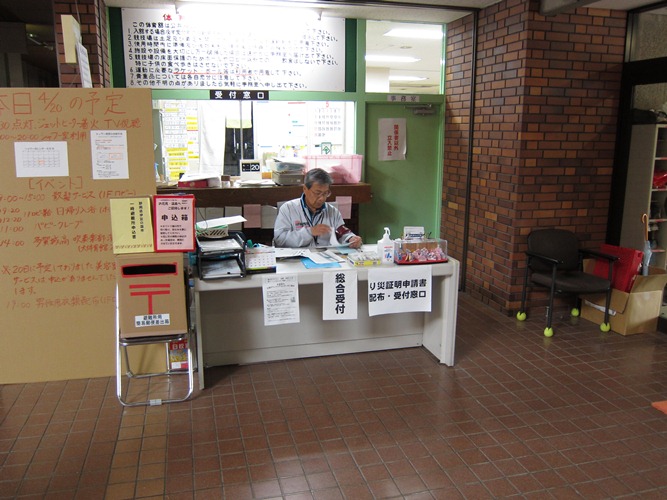 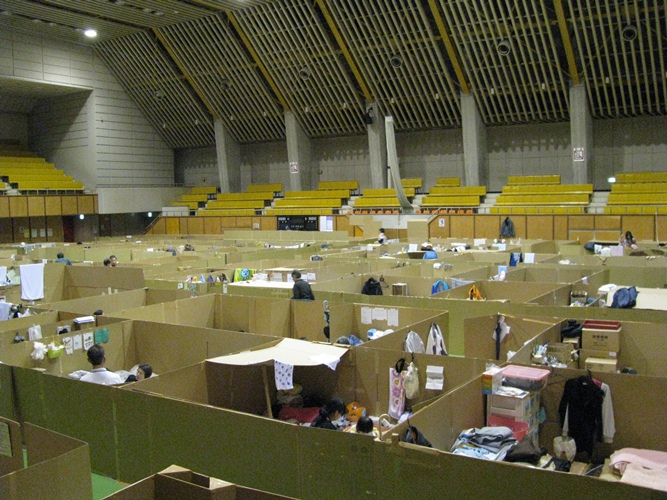 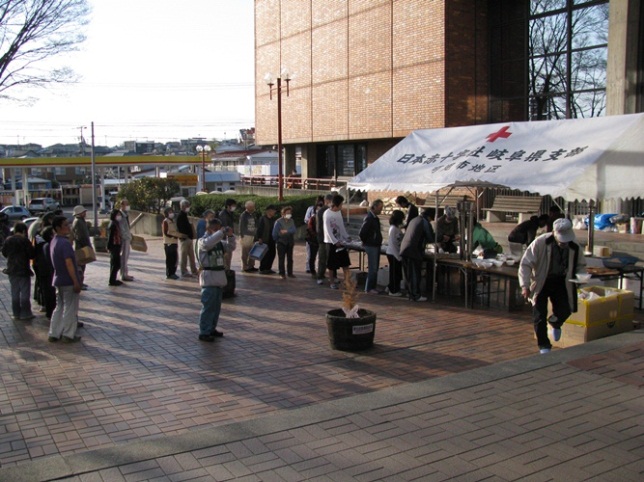 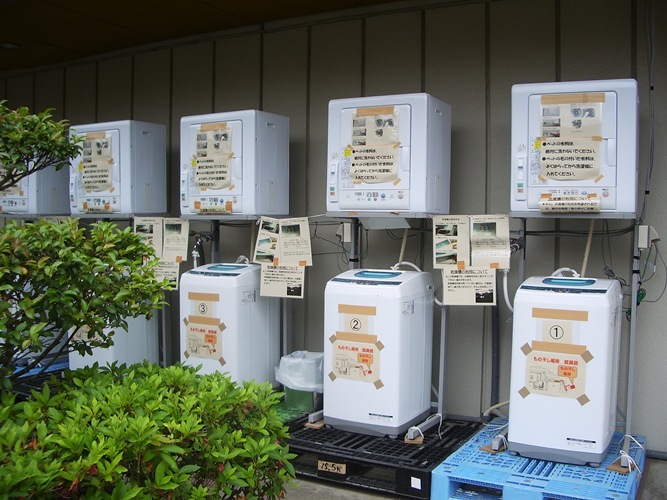 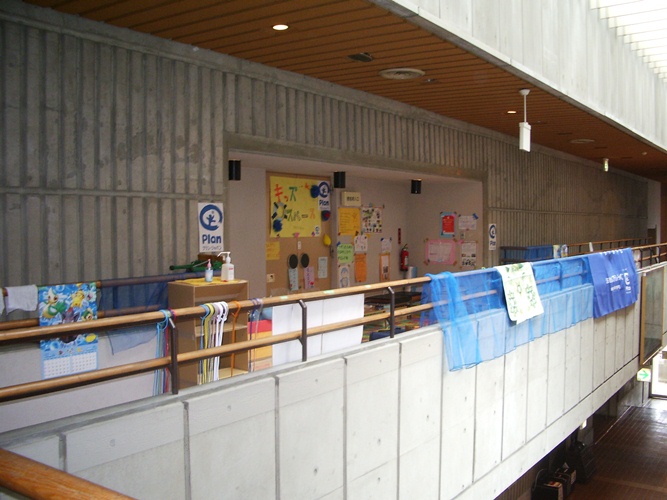 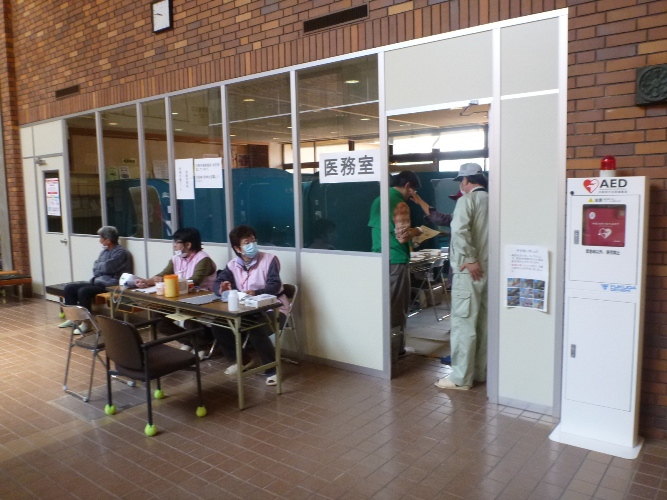 ペット用備品の使用方法（例）ペットを世話するために必要な物品は、飼い主が準備するのが原則だが、首輪もリードも持たずに避難してきた場合などには、緊急用として備蓄品を使用する。豊田市内の全ての避難所に緊急用のペット用備品（荷造りひも、荷札）を備蓄している。＜ペット用品（開封前）＞　　　　　　＜中身一覧（荷造りひも、荷札、貼り紙）＞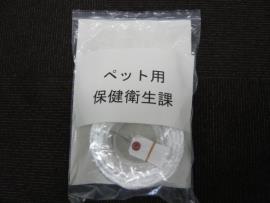 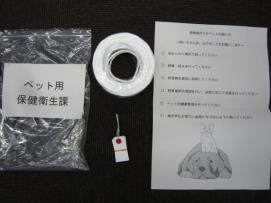 　　　　　　　　　　　　　　　　　     開封１　荷造りひも＜首輪として使用する＞　　　　　　　　　　＜リードとして使う＞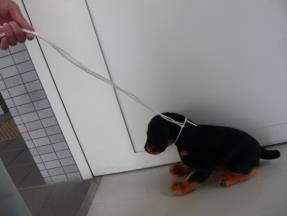 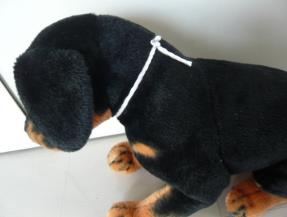 ２　荷札＜名札として使う＞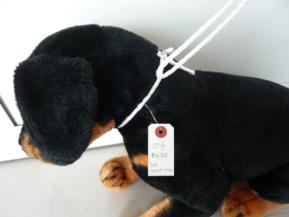 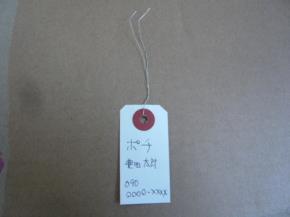 避難所での飼育方法（例）ペットは、原則、事前に市職員と施設管理者が決めている飼育場所で飼育する。飼育場所を変更する場合は、施設管理者と協議する。折り畳みケージ、ブルーシート、ワイヤーリード、首輪、エサ皿などが必要な場合は、市職員を通じて必要数を要望する。１　飼育方法例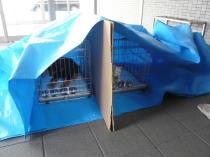 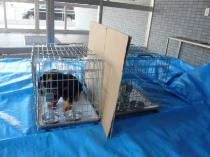 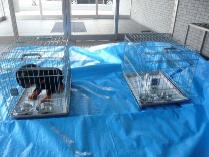 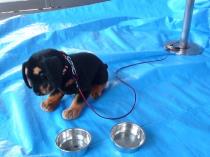 ２　ブルーシートなどの活用例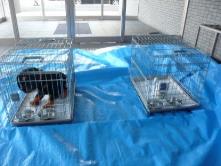 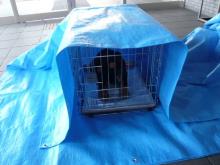 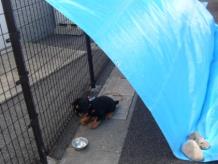 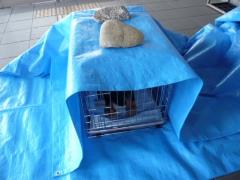 避難所利用者の事情に合わせた配慮の方法避難所利用者の事情に配慮にした広報の例　避難所利用者全員に伝える必要がある情報は、できるかぎり簡潔にまとめ、難しい表現や用語をさけ、漢字にはふりがなをつけたり、絵や図を利用したりしてわかりやすい表現となるよう工夫する。さらに、複数の手段を組み合わせて伝える。＜配慮の例＞＜様々な広報手段＞食物アレルギーや宗教上の理由で食べられないもの１　原材料の表示（１）表示するもの・食物アレルギー（食品衛生法関連法令より）・宗教上の理由などへの対応　宗教上の理由による食べ物の禁忌は、アレルギーと同様の取扱いが必要。（２）表示のしかた加工食品、調味料、出汁などの原材料にも注意。輸入品などで和訳がない、原材料表示がないものは食べない。各食材の原材料表示部分を切り取り掲示する。切り取りづらい場合はコピーする。２　調理時の工夫や注意点個別に対応が必要な人の家族に調理場の一部を開放し、自分たちで作ってもらう。＜家族以外の人がつくる場合は…＞調理の手順を決め、複数人で確認をする。調理台、食器を分ける（食器は色で分けておく）。鍋やフライパンなどの調理器具や食器、エプロンを使い回さない。和え物などはアレルゲン抜きのものを先に作り、取り分けておく。配給食品の受入・配布時の注意点被災者に対する生活支援の一環として、弁当など食品が配布されているが、食品は生活用品のような支援物資と違い、不適切な取扱いによっては食中毒事故を引き起こす危険性がある。以下の事項に留意して、食料管理簿（様式集p.23）で確認してから配布する。期限のわからない食品は受け入れない。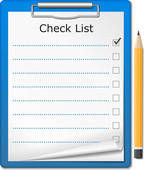 検品してから、受入日時と期限を外箱の
段ボールなどにマジックで目立つように記入し、
先入れ先出しを徹底する。食品は他の支援物資と別にして管理する。ロットごとににおい、外観、容器の破損などの異常がないか確認して、食料管理簿（様式集p.23）に記入してから配布する。傷みやすい食品（おにぎり、弁当など）は涼しい場所に保管して、できるだけ早めに配布する。配布時に、涼しい場所で保管すること、できるだけ早めに食べきること、次の食事にまわさないことを周知する。災害時のトイレ対策施設のトイレを使用できるか確認まずは…施設のトイレ内のチェック３　トイレの設置（１）トイレの設置□ 既存のトイレが使用できず避難生活が長期化する場合は、災害用便槽（マンホールトイレ）の設営を行う（組立方法の説明書は便槽一式と共に保管）。□ 設置されていない避難所は、仮設トイレを要請し支給されるまで簡易トイレを使用する。□ 仮設トイレ（汲取式）の設置場所については、あらかじめバキュームカーでの収集を考慮する。※幅200cm以上の導線を確保し、高さ240cm以内に障害物がないようにする。また、搬出の際に旋回が必要と考えられる場合、半径120cm以上の旋回スペースがとれるような場所での設置を検討する。以下の例を参考に、トイレの数の確保に努める。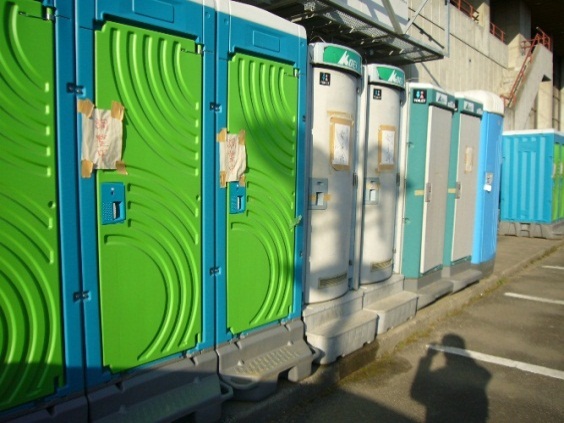 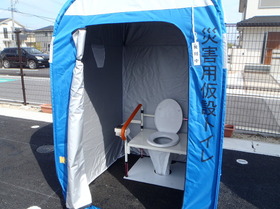 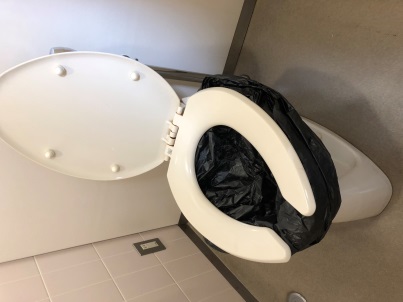 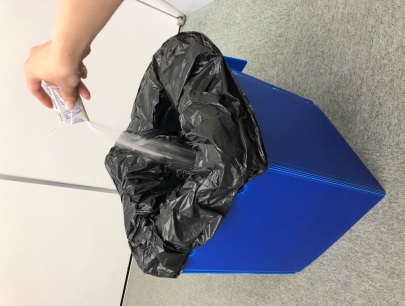 （２）トイレの区分け男女別に区分けし、男性、女性のマークをつけて表示する。女性用にはサニタリーボックス（ふた付きごみ箱）を設置する。使用時間を考慮し、女性用のトイレの数を多めに設置する。介助者同伴や性的マイノリティの人などが気兼ねなく利用できるよう可能なら「多目的トイレ」も設置する。下痢などの感染症拡大予防のため、感染症患者用トイレも設置する。（３）要配慮者用トイレの設置避難所運営のために必要な部屋・場所(p.2～)の「要配慮者用トイレ」欄を参考に、トイレの使用で配慮が必要な人専用のトイレを設置する。マークなどを活用し、要配慮者が優先使用することを明確に表示する。 （４）その他安全面を考慮し、人目につきやすい場所に設置する。夜間でも使用できるようトイレの内外に照明を設置する。屋外なら、トイレを待つ人のための屋根や椅子を設置。「使用中」の札を下げる。　　　　　　　　　　　＜災害用トイレ(仮設トイレ)設置例＞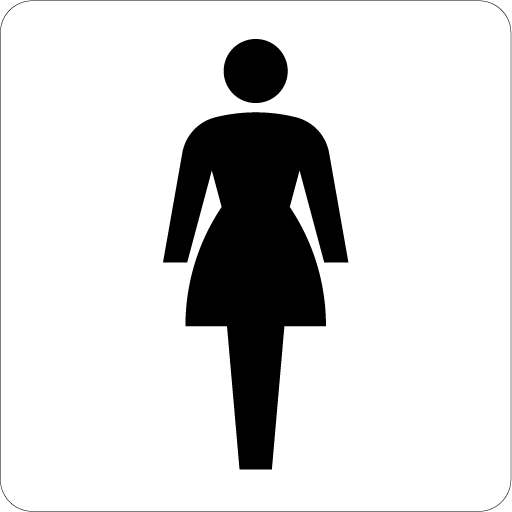 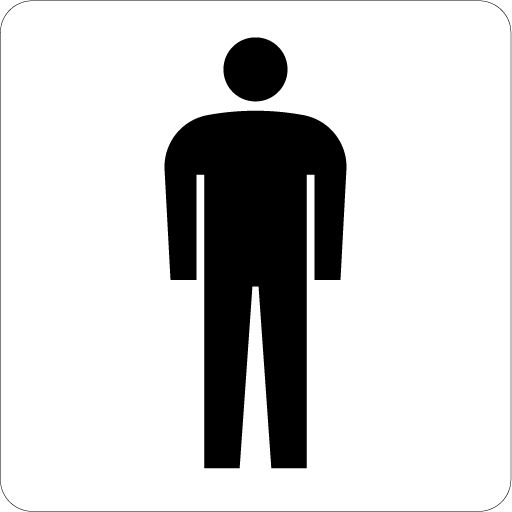 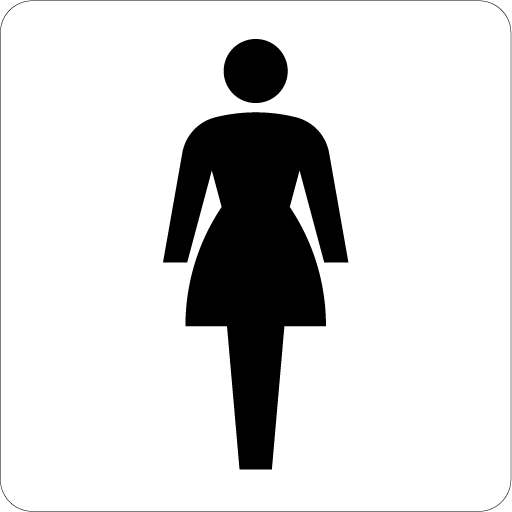 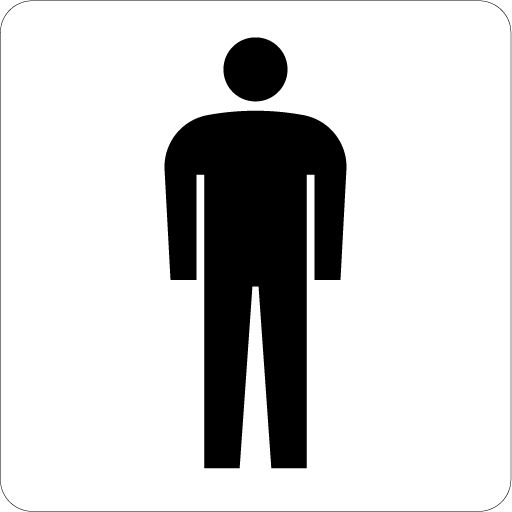 ４　トイレの衛生対策（１）生理用品、おむつの捨て方使用済みの生理用品、おむつ（処理に支障があるため付着したし尿はトイレに流す）は、専用のサニタリーボックス（ふた付きごみ箱で、足踏み開閉式がのぞましい）に入れる。特に下痢症状のある場合のおむつは、個別にビニール袋に入れてからサニタリーボックス（ふた付きごみ箱）に入れる。ごみ箱からのにおいに注意し、ごみは定期的に処分する。（２）トイレ後の手洗い避難所内で感染症を広げないよう、トイレ使用後の手洗いを徹底する。生活用水として使用できる水がある場合は、蛇口つきタンクを活用し、簡易手洗い場を設置する。水がない場合は、ウェットティッシュや消毒用アルコールを使用する。（３）トイレ用の履物トイレの汚染を避難所利用者の生活場所に持ち込まないよう、「トイレ用スリッパ」などを使用し、トイレの内外で履物を分ける。（４）トイレの清掃・トイレの清掃は、避難所利用者自身が交替で毎日実施する。・トイレの清掃当番がやること(p.29)を参照する。（５）し尿の保管、管理使用済の簡易トイレは、避難所利用者の生活場所から離れたごみ置き場で、できるだけ密閉した状態で保管する。災害用便槽や仮設トイレのし尿が満杯になった場合は、し尿の回収が始まるまでの間「使用不可」の表示をし、使用を停止する。（６）し尿の回収災害用便槽や仮設トイレでし尿が満杯になりそうな場合は、市職員を通じて市災害対策本部に汲み取りを依頼する。トイレの清掃当番がやること①マスクと使い捨て手袋（ゴム手袋※1）を着用する。②トイレのドアや窓を開けて、風通しを良くする。③ほうきで床をはく。④汚物の入ったゴミ袋を交換する。⑤バケツの水で消毒薬を希釈する。＜例＞バケツの水1杯（約5ℓ）に台所用塩素系漂白剤をキャップ4杯位（約20cc）⑥ドアノブ、手すり、水洗レバー、タンク、フタ、便座、便器の外側、床の順で、消毒薬を薄めた布などをひたし、しっかりしぼってからふく※2。⑦複数のトイレの掃除を行う際は、各々の環境を清掃してから、便器の清掃をまとめて行う。⑧便器の内側は、消毒薬※3の原液をかけ、2～3分後にこすらずに水で流す（汚れには、トイレたわしなどを用いる）。⑨手袋をはずし、なくなっているトイレットペーパーを補充する。⑩清掃が終わったら、手洗い※4をする。※１ 消毒薬の原液やタワシ・ブラシなどを用いる際には、厚手のゴム手袋が望ましい。※２ 清掃時に使う布や紙は、便器と、その他の清潔部位は分けて使うこと。※３ 塩素系消毒薬や塩酸系消毒薬などがある。※４ 水道が復旧していない場合には、速乾性アルコール消毒薬を用いる。災害時のごみ対策１　基本的な考え方避難所の衛生環境を保つため、腐敗物やし尿付着物を優先して収集する必要がある。ごみの収集、処理を適正かつ迅速に行うためには、適切な分別が大切。２　ごみ集積所の設置場所生活場所から離れた場所にごみ集積所を設置する。避難所運営のために必要な部屋・場所（p.4）を参照し、収集車（パッカー車など）が通行できる場所に設置する。腐敗性のない物、し尿が付着していない物（資源など）は、ダンボールなどに入れて屋内保管を検討する。分別したごみごとに、分けて保管する。３　ごみの分別分別区分は、基本的に平常時のごみの分別と同じ。以下の例を参考に、ごみの分別を徹底する。こころの健康	悲惨な体験の後には、心身に思いがけない様々な変化が起こる。このような変化の全てを病的なものとして捉える必要はなく、身体的な健康管理と同時に、安全、安心、安眠と栄養が確保されるよう、支援を行うことが望ましい。１　被災者のこころのケア（１）災害時の心的反応プロセス被災者に起こる変化は、態度、しぐさ、表情、口調などからわかるものや、実際に面談して明らかになるものまで多様であること、また、災害によって引き起こされた様々な被害や影響がもたらすものには個人差があることに注意する。（２）対応被災者が自発的に支援を求めることは少ない。話したい人がいれば共感をもって聴くが、無理やり話をさせることはしない(話を聴く場所は、プライバシーを配慮した部屋（相談室など）とする)。被災体験を聴くよりも、日常生活での支障や困っていることを聴き、支援することが望ましい。医師や保健師、精神保健福祉相談員に相談し、災害のあとの気持ちの変化(リーフレット集p.26-27 )などを活用しながら声かけをする。２　支援者（避難所運営側）のこころのケア被災者を支援する人は、自分自身の健康問題を自覚しにくい上、その使命感のために休息や治療が後手に回りやすい。支援者には、被災者とは違うストレスが生じていることを認識し、十分な健康管理を行う必要がある。（１）支援者のストレスの要因　・自分自身や家族、知人など身近な人も被災者である場合、特に身近な人よりも他者の支援を優先することが、心理的な緊張や疲労感をもたらす。・不眠不休で活動するなど、災害直後の業務形態が慢性化してしまう。・自身の使命感と、物資や資機材の不足など現実の制約との間で葛藤を生じやすい。・被災者から、怒りや不安などの感情を向けられることがある。・被害現場を目撃することでトラウマ反応を生じる。（２）支援者のストレス症状のチェック　　下記のいくつかに当てはまると、大きなストレスを抱えている可能性がある。（３）支援者のセルフケアのための留意点市の体制・地区対策班連絡先避難所の状況報告をする時や、物・人を要請する場合は、その避難所が属する地区の地区対策班（交流館または支所）に連絡します。地区対策班が情報を集約した後、市災害対策本部（市役所）が中心になって対応を検討します。避難所等一覧緊急避難場所：切迫した災害の危険から命を守るために避難する場所避難所：災害発生後、施設の安全が確認された後に被災者が生活する場所※１ 表中避難先の「等」の内訳※２ 表中「風水害時の避難スペース」の説明浸水、土砂の影響で施設の一部が使用できなくなり、（）内がその影響を示しています。また、〇内の数値は、数値以上の避難階へ避難できることを示しています。※３　表中「運用の注意点」の説明応急救護所一覧応急救護所とは、大規模災害が発生してから７２時間の負傷者について、病院搬送前のトリアージ*１や応急処置を行う場所です。被害状況に応じて開設し、医師会の医師や市職員（保健師、地区対策班）が運営を行います。- - - - - - - - - - - - - - - - - - - - - - - - - - - - - - - - - - - - - - - - - - - -- - - - - - - - - - - - - -要介護度の高い人寝たきりの人など寝たきりの人など10自力での歩行が困難な人体幹障がい、足が不自由な人など体幹障がい、足が不自由な人など10内部障がいのある人オストメイト、咽頭摘出者、呼吸器機能障がい、腎臓機能障がいなどオストメイト、咽頭摘出者、呼吸器機能障がい、腎臓機能障がいなど11難病の人難病の人難病の人12アレルギーのある人ぜんそく、アトピー性皮膚炎、食物アレルギーなどぜんそく、アトピー性皮膚炎、食物アレルギーなど12目の見えない人（見えにくい人）目の見えない人（見えにくい人）視覚障がい者など13耳の聞こえない人（聞こえにくい人）耳の聞こえない人（聞こえにくい人）聴覚障がい者など14身体障がい者補助犬を連れた人身体障がい者補助犬を連れた人身体障がい者補助犬を連れた人14知的障がいのある人知的障がいのある人知的障がいのある人15発達障がいのある人（自閉症など）発達障がいのある人（自閉症など）発達障がいのある人（自閉症など）16精神障がいのある人精神障がいのある人精神障がいのある人17高次脳機能障がいのある人高次脳機能障がいのある人高次脳機能障がいのある人18てんかんの人てんかんの人てんかんの人19妊産婦妊産婦妊産婦19乳幼児・子ども乳幼児・子ども乳幼児・子ども20女性女性女性20外国人外国人外国人20けがや病気の人けがや病気の人けがや病気の人21車やテントでの生活を希望する人車やテントでの生活を希望する人車やテントでの生活を希望する人21避難所以外の場所に滞在する被災者避難所以外の場所に滞在する被災者避難所以外の場所に滞在する被災者21帰宅困難者帰宅困難者帰宅困難者21性的マイノリティに該当する人性的マイノリティに該当する人性的マイノリティに該当する人21ステージ区分区分対象者の具体例Ⅰ専門的なケアが必要医療機関へ医療依存度が高く医療機関への早急な受診が必要人工呼吸器を装着している人酸素療法を利用、人工透析を行っている人気管切開などがあり吸引などの医療行為が常時必要な人Ⅰ専門的なケアが必要福祉施設へ福祉施設での介護が常に必要重度の障がい者のうち医療的なケアが必要でない人寝たきりで介護が常時必要な人Ⅱ他の被災者と区別した対応が必要医療的な対応が必要医療的なニーズが高く医療やケアが必要な人医療的なケアの継続が必要な人（インスリン注射など） Ⅱ他の被災者と区別した対応が必要医療的な対応が必要医療的なニーズが高く医療やケアが必要な人感染症で集団生活場面からの隔離が必要な人（インフルエンザ、ノロウイルスなどの診断を受けている人、診断前の発熱・下痢・嘔吐などの有症状者）Ⅱ他の被災者と区別した対応が必要医療的な対応が必要医療的なニーズが高く医療やケアが必要な人感染症の防御が特に必要な人（新生児、乳児、妊婦など）Ⅱ他の被災者と区別した対応が必要医療的な対応が必要医療的なニーズが高く医療やケアが必要な人親族の死亡、ＰＴＳＤなどで精神的に不安定で個別支援が必要な人（状況に応じて医師の判断により被災地を離れる必要性がある）Ⅱ他の被災者と区別した対応が必要福祉的な対応が必要福祉的なニーズが高く介護援助の継続が必要日常動作や生活面での一部介助や見守りが必要な要介護高齢者（軽中程度の要介護高齢者など）Ⅱ他の被災者と区別した対応が必要福祉的な対応が必要福祉的なニーズが高く介護援助の継続が必要精神障がい･知的障がい・発達障がいなどで個別の対応が必要な人Ⅱ他の被災者と区別した対応が必要福祉的な対応が必要福祉的なニーズが高く介護援助の継続が必要日常動作や生活面で一部介助や見守りが必要な視覚障がい者、聴覚障がい者、身体障がい者（軽中等度の障がい者など）Ⅲ定期的な専門家の見守りや支援が必要医療的なニーズ慢性的な疾患があるが、内服薬の確保ができれば生活が可能な人Ⅲ定期的な専門家の見守りや支援が必要医療的なニーズ精神的に不安定さや不眠などの症状はあるが、見守りや傾聴などの支援が必要な人Ⅲ定期的な専門家の見守りや支援が必要福祉的なニーズ見守りレベルの介護が必要でヘルパーや家族などの支援の確保ができれば、避難所や在宅生活が可能な人Ⅲ定期的な専門家の見守りや支援が必要福祉的なニーズ高齢者のみ世帯など、ライフラインの途絶により、在宅生活継続のために生活物資の確保に支援が必要な人Ⅲ定期的な専門家の見守りや支援が必要保健的なニーズ骨関節系疾患や立ち座りに支障がある高齢者など生活不活発病予防のために、椅子の配置や運動の促しなどの支援が必要な人Ⅳ現状では生活は自立していて、避難所や在宅での生活が可能な人現状では生活は自立していて、避難所や在宅での生活が可能な人現状では生活は自立していて、避難所や在宅での生活が可能な人必要な部屋・場所必要な部屋・場所用途や設置のポイント用途や設置のポイント備　考医療・介護救護室１応急の医療活動を行う□保健室や医務室が使用可能であれば利用。□感染症に罹患している人以外で、医療機関搬送前などの体調不良者が一時的に利用。応急の医療活動を行う□保健室や医務室が使用可能であれば利用。□感染症に罹患している人以外で、医療機関搬送前などの体調不良者が一時的に利用。□簡易ベッド□布団医療・介護救護室２【（疑）感染症患者用）】感染症にかかっている疑いのある人がいる場合に設置□人通りが少ない部屋を選ぶ。□感染症の疑いがある人、または感染症にり患した人を分ける（可能な限り症状別に分ける）。□入室前にマスク着用。入室後に手洗いと消毒。□できればベッドなどで安静にさせる。感染症にかかっている疑いのある人がいる場合に設置□人通りが少ない部屋を選ぶ。□感染症の疑いがある人、または感染症にり患した人を分ける（可能な限り症状別に分ける）。□入室前にマスク着用。入室後に手洗いと消毒。□できればベッドなどで安静にさせる。□暖房器具（冬）□簡易ベッド□布団□加湿器□消毒医療・介護要配慮者用トイレトイレ使用時に配慮が必要な人が優先的に利用□配慮が必要な人の優先的使用を表示。□段差なく移動できる場所に、洋式トイレを設置。（段差がある場合はスロープなどを設置して工夫する)□男女別に配置し、プライバシーに配慮する。□介助者同伴や性的マイノリティの人などが気兼ねなく利用できるよう「男女共用（多目的）」も設置する。□その他、災害時のトイレ対策(資料集p.25)も参照。トイレ使用時に配慮が必要な人が優先的に利用□配慮が必要な人の優先的使用を表示。□段差なく移動できる場所に、洋式トイレを設置。（段差がある場合はスロープなどを設置して工夫する)□男女別に配置し、プライバシーに配慮する。□介助者同伴や性的マイノリティの人などが気兼ねなく利用できるよう「男女共用（多目的）」も設置する。□その他、災害時のトイレ対策(資料集p.25)も参照。□仮設トイレ(洋式)□簡易トイレ(洋式)□テント□間仕切り□照明(投光機)□トイレットペーパー□消毒用アルコール□ハンドソープ□ふた付きごみ箱□手すり□蛇口のあるタンク□流し台□手荷物置き場□鏡医療・介護要配慮者用トイレ自力での歩行が困難な人・出入り口の幅は80cm以上とる・車いすで使える広さの確保・手すりがあるとよい□仮設トイレ(洋式)□簡易トイレ(洋式)□テント□間仕切り□照明(投光機)□トイレットペーパー□消毒用アルコール□ハンドソープ□ふた付きごみ箱□手すり□蛇口のあるタンク□流し台□手荷物置き場□鏡医療・介護要配慮者用トイレ目の見えない人(見えにくい人)・壁伝いに移動できる場所や点字ブロックで誘導できる場所に設置・補助犬と利用できる広さの確保□仮設トイレ(洋式)□簡易トイレ(洋式)□テント□間仕切り□照明(投光機)□トイレットペーパー□消毒用アルコール□ハンドソープ□ふた付きごみ箱□手すり□蛇口のあるタンク□流し台□手荷物置き場□鏡医療・介護要配慮者用トイレオストメイト(人工肛門・人工膀胱保有者)・ストーマ部位用の流し場・補装具・付属品を置く棚・下腹部を映す鏡などを設置・排泄処理時の椅子・汚物入れ、汚物袋を設置□仮設トイレ(洋式)□簡易トイレ(洋式)□テント□間仕切り□照明(投光機)□トイレットペーパー□消毒用アルコール□ハンドソープ□ふた付きごみ箱□手すり□蛇口のあるタンク□流し台□手荷物置き場□鏡医療・介護要配慮者用トイレ発達障がいのある人(自閉症など)・感覚の鈍さなどからトイレをがまんし、順番を守ることができない場合がある・嗅覚が過敏で、においのきついトイレを使用できない場合は、簡易トイレ(ポータブルトイレ)の活用を検討□仮設トイレ(洋式)□簡易トイレ(洋式)□テント□間仕切り□照明(投光機)□トイレットペーパー□消毒用アルコール□ハンドソープ□ふた付きごみ箱□手すり□蛇口のあるタンク□流し台□手荷物置き場□鏡必要な部屋・場所必要な部屋・場所用途や設置のポイント備　考医療・介護補助犬同伴者用の場所・身体障がい者補助犬（盲導犬、介助犬、聴導犬）同伴者が、補助犬とともに過ごすための部屋や場所。・動物アレルギーのある人などに配慮し、できれば個室を用意する。□毛布や敷物□ペット用シーツ医療・介護健康相談室医師や保健師などが巡回健康相談を行う際に利用（発災後３日目以降）□いす□机医療・介護介護室(ベッドルーム)介護が必要な人などが利用□運営側の目の届きやすい場所にある部屋を確保。(なければ、間仕切りやテントを利用)□室内に車いすで相互通行できる通路を確保。□移動可能な間仕切りはおむつ換え時に利用。□男女同室となる場合はベッドの配置の工夫、間仕切りや衝立などでプライバシーに配慮する。□簡易ベッド□いす□手すり□消毒用アルコール□車いす□おむつ□ふた付きごみ箱（□間仕切り・テント）生　活　環　境災害用トイレ(災害用便槽、仮設トイレ、簡易トイレなど)施設のトイレが使えない場合などに設置□男女別に設置。□夜も安全に使うことができるよう照明をつける。□介助者同伴や性的マイノリティの人などが気兼ねなく利用できよう「多目的トイレ」も設置する。□生理用品を捨てることができるようなサニタリーボックス（ふた付きごみ箱）を設置する。□できれば足腰が弱い人も使えるよう洋式トイレを設置。□仮設トイレを設置する場合は、収集車が通行できる場所に設置（幅２００ｃｍ、高さ２４０ｃｍの通路を確保）。□その他、災害時のトイレ対策(資料集p.25)を参照。□災害用トイレ・災害用便槽（マンホールトイレ）・仮設トイレ・簡易トイレなど□照明（投光機）□トイレットペーパー□消毒用アルコール□ふた付きごみ箱生　活　環　境更衣室着替えなどで利用（テントや間仕切りでの設置も可）□男女別に設置。□介助者同伴や性的マイノリティの人などが気兼ねなく利用できるよう「個室」も設置する。（□テント）（□間仕切り）必要な部屋・場所必要な部屋・場所用途や設置のポイント備　考生　活　環　境手洗い場避難所内の衛生環境の維持、防疫対策のため設置□手指消毒用アルコールを設置。□生活用水が確保後は、蛇口のあるタンクを設置し、流水とせっけんで手洗いできるようにする。・使用後の水は、できれば浄化槽や下水管に流す・感染症予防のためタオルの共用は禁止□消毒用アルコール□蛇口のあるタンク□流し台□せっけん□ペーパータオル生　活　環　境風呂洗濯場生活用水、仮設風呂や洗濯機に設置・使用後の水は、できれば浄化槽や下水管に流す。・プライバシーに配慮した洗濯物干し場も決める。・できれば乳児用の小型の風呂、手すり付の風呂なども用意する。(□仮設風呂)(□洗濯機)(□物干し用の道具)生　活　環　境ごみ置き場避難所で出たごみを一時的に保管する場所□生活場所から離れた場所（臭いに注意）。□直射日光が当たりにくく、屋根のある場所。□清掃車が出入りできる場所に設置（幅２５０ｃｍ以上、高さ３００ｃｍ以上の通路を確保）。□優先的に収集する必要がある腐敗物とその他の物の保管スペースを分ける。□その他、災害時のごみ対策(資料集p.30)も参照。□ごみ袋□ダンボール生　活　環　境ペットの受け入れ場所飼い主とともに避難したペットのための場所※事前に市職員（避難所運営班）と施設管理者が決めた場所で飼育する。□アレルギーや感染症予防のため、避難所利用者の生活場所とは別の場所に受け入れる（動線も交わらないよう注意）。□施設に余裕があれば、ペットと飼い主がともに生活できる部屋を別に設けるとよい。□敷地内で屋根のある場所を確保（テントも可）。□ペットは必要に応じてケージに入れ、犬、猫など種類ごとに区分して飼育できるとよい。□テント□ペット用ケージ□ペット用シーツ□エサ・水用食器□首輪・リード□エサ※飼育に必要な資材・エサは飼い主が準備避難所配備用品□荷造りひも□荷札□貼り紙「避難所でのペットの飼い方」必要な部屋・場所必要な部屋・場所用途や設置のポイント備　考食料・物資荷下ろし荷捌き場所運搬された物資などを荷下ろし・荷捌きする場所□トラックなどによる物資の運搬がしやすい場所。□風雨を防げるような屋根がある場所。□台車食料・物資保管場所食料や物資を保管する場所□高温・多湿となる場所は避ける。□風雨を防げるよう壁や屋根がある場所。□物資の運搬や配給がしやすく、施錠可能な場所がよい。□台車育児・保育　ほか授乳室女性用の更衣室を兼ねる場合は、移動できる間仕切りを設置。□いす□間仕切り育児・保育　ほかおむつ交換場所乳幼児のおむつ交換のための場所。男女共用。（大人のおむつ交換は、介護室で実施）□机（おむつ交換台）□おしりふき育児・保育　ほか子ども部屋育児や保育（遊び場、勉強部屋）、被災後の子どものこころのケア対策のために利用□生活場所とは少し離れた場所に設置。□テレビを設置（可能ならDVDなど視聴できるもの）。□机□いす□テレビ育児・保育　ほか談話室人々が集まり交流するための場所□生活場所とは少し離れた場所に設置。□テレビや、給湯設備があるとよい。□机□いす□テレビ□湯沸し用ポット 運 営 用避難所運営本部避難所運営委員会の会議などで利用する。運営側(当直者など)の休憩・仮眠室としても利用。生活場所とは別室に設置。□机□いす 運 営 用総合受付避難所利用者の受付や相談窓口などを設置する。避難所となる施設の入口や生活場所の近くに設置。（生活場所とは扉などで仕切れる場所がよい)□机□いす□筆記用具 運 営 用相談室(兼静養室)相談対応や、パニックを起こした人が一時的に落ち着くために利用。（パニック対策には本人や家族の同意を得て、個室利用や福祉避難所への移送も検討)□机□いす（□テント） 運 営 用外部からの救援者用の場所自衛隊や他の自治体からの派遣職員、ボランティアなど外部からの救援者が利用□外から出入りしやすい屋外の一部を確保（車両用）。□必要に応じて、拠点となる部屋の確保。要介護度の高い人（寝たきりの人など）要介護度の高い人（寝たきりの人など）要介護度の高い人（寝たきりの人など）特徴特徴食事、排泄、衣服の着脱、入浴など、生活上の介助が必要。主な配慮事項配置、設備簡易ベッドやトイレを備えた介護室など。主な配慮事項食料・物資介護用品(紙おむつなど)、衛生用品（使い捨て手袋）、毛布、やわらかく温かい食事など。主な配慮事項情報伝達本人の状態に合わせゆっくり伝える、筆談など。主な配慮事項人的支援看護師、ホームヘルパー、介護福祉士など。主な配慮事項その他・感染症対策を講じる。・医療機関や福祉避難所への連絡し、必要に応じて搬送する。自力での歩行が困難な人（体幹障がい、足が不自由な人など）自力での歩行が困難な人（体幹障がい、足が不自由な人など）自力での歩行が困難な人（体幹障がい、足が不自由な人など）特徴特徴・段差があると一人では進めない。歩行が不安定で転倒しやすい人もいる。・脊髄を損傷している人は、感覚がなくなり、周囲の温度に応じた体温調節が困難。・脳の機能の障がいによる麻痺の人の中には、言語理解、発語の障がいに加え、顔や手足などが自分の思いとは関係なく動いてしまうため、自分の意思を伝えにくい人もいる。・飲食物の飲み込みや自然排泄が困難な人で、管を体に入れて栄養摂取や排泄をしている人もいる。災害時に起こりやすいこと災害時に起こりやすいこと・身体の安全を守ることや、自力で避難することが困難な場合がある。・車いすや歩行補装具を使用している場合があり、移動するときに時間がかかったり、広い道幅が必要となったりする。・周囲に迷惑をかけると思い、トイレを我慢してしまうこともある。主な配慮事項配置、設備・段差がなく、車いすなどで行き来しやすい場所・通路の確保。・通路１３０ｃｍ以上、居室に面した通路の幅は最低１８０ｃｍ。主な配慮事項食料、物資杖、歩行器、車いすなどの補助器具、介護ベッド、洋式のトイレなど。主な配慮事項情報伝達車いすからも見やすい位置に情報を掲示。主な配慮事項支援方法・どのような支援が必要か、障がいの部位によって異なる。本人や家族に確認後、手や肩を貸す。・段差のあるところ、幅の狭いところでの移動がしやすいよう、手を貸したり、スペースを確保したりする。主な配慮事項その他車いすで使用できる洋式トイレの優先使用。内部障がいのある人（心臓、呼吸器、じん臓、ぼうこう、直腸、小腸、免疫機能などの障がい）※様々な器具や薬を使用内部障がいのある人（心臓、呼吸器、じん臓、ぼうこう、直腸、小腸、免疫機能などの障がい）※様々な器具や薬を使用内部障がいのある人（心臓、呼吸器、じん臓、ぼうこう、直腸、小腸、免疫機能などの障がい）※様々な器具や薬を使用特徴特徴・補助器具や薬の投与、通院などが必要。・配慮の方法を本人に確認する必要がある（定期的通院、透析、栄養輸血の補給の必要性など）。・飲食物の飲み込みや自然排泄が困難な人で、管を体に入れて栄養摂取や排泄をしている人もいる。災害時に起こりやすいこと災害時に起こりやすいこと・見た目ではわかりにくい場合が多く、自力歩行や素早い避難行動が困難な場合がある。支援方法支援方法・素早い移動などができない場合があるので手を貸す。・装具・医療機器で人工呼吸器、酸素ボンベなど生死に関わるものがある。持ち運びの仕方もあるので本人によく確認して運ぶ。・携帯電話がペースメーカーに影響を及ぼす場合があるので、携帯電話から十分な距離をとる。主な配慮事項配置、設備衛生的な場所。主な配慮事項食料、物資日ごろ服用している薬、使用している装具など。◇人工肛門・人工膀胱の人…ストーマ用装具など◇咽頭摘出者…気管孔エプロン、人工喉頭、携帯用会話補助装置など◇呼吸器機能障がい…酸素ボンベなど◇腎臓機能障がい…食事への配慮（タンパク質、塩分、カリウムを控える）主な配慮事項人的支援医療従事者、保健師、関係支援団体など。主な配慮事項その他・感染症対策を講じる。・医療機関や医療機器メーカーへの連絡（器具や薬の確保）。・必要に応じ医療機関に搬送する。◇人工肛門・人工膀胱の人…装具の洗浄場所を設置したトイレの優先使用難病の人（治療方法が未確立で、生活面で長期にわたり支障が生じる疾病をもつ人）※さまざまな疾患があり、人それぞれ状態が異なる難病の人（治療方法が未確立で、生活面で長期にわたり支障が生じる疾病をもつ人）※さまざまな疾患があり、人それぞれ状態が異なる難病の人（治療方法が未確立で、生活面で長期にわたり支障が生じる疾病をもつ人）※さまざまな疾患があり、人それぞれ状態が異なる特徴特徴・ストレスや疲労での症状悪化や、定期的な通院が必要な点が共通する。・見た目ではわかりにくい場合もあるので、配慮の方法を本人に確認する。主な配慮事項配置、設備衛生的で段差などのない場所、防寒・避暑対策など。主な配慮事項食料、物資日ごろ服用している薬、使用している支援機器など。主な配慮事項情報伝達本人の状態に合わせる（ゆっくり伝える、筆談など）。主な配慮事項人的支援医療従事者、保健師、関係支援団体など。主な配慮事項その他・感染症対策を講じる。・医療機関や医療機器メーカーヘの連絡（器具や薬の確保）。・必要に応じ医療機関に搬送する。アレルギーのある人（ぜんそく、アトピー性皮膚炎、食物アレルギー、動物アレルギーなど）アレルギーのある人（ぜんそく、アトピー性皮膚炎、食物アレルギー、動物アレルギーなど）アレルギーのある人（ぜんそく、アトピー性皮膚炎、食物アレルギー、動物アレルギーなど）特徴特徴・環境の変化で悪化する人もおり、生命に関わる重症発作に注意が必要。・見た目ではわかりにくい場合もある。主な配慮事項配置、設備アレルギー発作の引き金になるものを避けた、衛生的な場所。主な配慮事項食料、物資日ごろ服用している薬、使用している補助具など。◇食物アレルギー…アレルギー対応の食品や、原因となる食物をのぞいた食事（調味料などにも注意）。主な配慮事項情報伝達◇食物アレルギー…食事の材料や調味料などの成分を表示した献立表の掲示。主な配慮事項人的支援医療従事者、保健師、管理栄養士など。主な配慮事項その他・必要に応じて医療機関に搬送。・周囲の理解を求める。◇ぜんそく…ほこり、煙、強いにおいなどが発作の引き金になる◇動物アレルギー…動物に近づかない◇アトピー…シャワーや入浴で清潔を保つ目の見えない人(見えにくい人)目の見えない人(見えにくい人)目の見えない人(見えにくい人)特徴特徴・まったく見えない人と見えづらい人がいる。・暗い所で見えにくい、見える範囲が狭い、特定の色が分かりにくい人もいる。・視覚による情報収集や状況把握が困難なので、音声や手で触れることで情報を入手している。災害時に起こりやすいこと災害時に起こりやすいこと・情報が得にくいため、緊急事態やまわりの危険が分からず、うろうろしたり、その場で動けなくなったりする可能性がある。・非常時は自分で動けないことがある。支援方法支援方法・危険の少ないところまで誘導する。・白杖を上に上げているのはSOSのサインなので、「何かお手伝いしましょうか」と声かけし手助けする。主な配慮事項配置、設備・壁際（位置が把握しやすく、壁伝いに移動可能）で、段差のない場所。・出入口に近すぎない、ほど良い場所を確保し、移動距離を少なくする配慮をする。・仮設トイレを屋外に設置する場合、壁伝いに行くことができる場所に設置するなど、移動が容易にできるよう配慮する。主な配慮事項食料、物資白杖、点字器、携帯ラジオ、携帯型の音声時計、携帯電話、音声出力装置、文字の拡大装置、ルーペや拡大鏡など。主な配慮事項情報伝達・音声、点字、指点字、音声出入力装置、音声変換可能なメールなど。・放送、拡声器などにより繰り返し音声情報を提供する。・肩や手に触れて情報を伝える。主な配慮事項人的支援ガイドヘルパー、視覚障がい者団体など。主な配慮事項その他・必要に応じて視覚障がい者団体ヘの連絡。・必要に応じて医療機関などに連絡。【盲ろう者について】全盲で全く聞こえない人や、盲難聴者、弱視ろう者、弱視難聴者の人がいる。聴覚からの情報も視覚からの情報も制限されるので、その人に合わせた情報提供（触手話・点字・指点字・手書きなど）と介助が必要となる。耳の聞こえない人（聞こえにくい人）耳の聞こえない人（聞こえにくい人）耳の聞こえない人（聞こえにくい人）特徴特徴・人によって聞こえる度合い、補聴器の効果、言語障がいの有無など様々。・音による情報収集や状況把握が困難なので、視覚による情報伝達が必要。・見た目ではわかりにくい場合もある。災害時に起こりやすいこと災害時に起こりやすいこと・周囲の音での判断が難しく、緊急事態への理解が困難になることがある。・テレビやラジオから情報を得ることが難しく、状況がつかめないまま家の中に閉じこもってしまうことがある。・話しかけても返事をしない（できない）ため孤立してしまうことがある。支援方法支援方法プラカードを持って回り、聴覚障がい者がいるか確認する。主な配慮事項配置、設備情報掲示板や本部付近など、目から情報が入りやすい場所。主な配慮事項食料、物資筆談用のメモ用紙・筆記用具、補聴器・補聴器用の電池、携帯電話、ファックス、テレビ（文字放送・字幕放送）、救助用の笛やブザーなど。主な配慮事項情報伝達・コミュニケーション支援ボード、情報掲示板、手話、筆談、要約筆記、メール、文字放送など。・文字による表示は分かりやすく表現し、漢字にはルビを振る。・情報は要点をまとめ、紙に書いて伝える。・唇の動きでわかる人もおり、ゆっくりと大きく口を開けて話す。主な配慮事項人的支援手話通訳者、要約筆記者、聴覚障がい者団体など。主な配慮事項その他・必要に応じて聴覚障がい者団体への連絡。・本人の希望に応じて「支援が必要」である旨を表示（シールなど）。【盲ろう者について】全盲で全く聞こえない人、盲難聴者、弱視ろう者、弱視難聴者の人など。聴覚からの情報も視覚からの情報も制限されるので、その人に合わせた情報提供（手話・点字・指点字・手書きなど）と介助が必要となる。身体障がい者補助犬を連れた人　※補助犬とは盲導犬、介助犬、聴導犬のこと身体障がい者補助犬を連れた人　※補助犬とは盲導犬、介助犬、聴導犬のこと身体障がい者補助犬を連れた人　※補助犬とは盲導犬、介助犬、聴導犬のこと特徴特徴補助犬同伴の受け入れは、身体障がい者補助犬法で義務付けられている。主な配慮事項配置、設備補助犬同伴で受け入れるが、アレルギーに配慮し別室にするなど工夫する。主な配慮事項食料、物資ドッグフード、ペットシーツなど飼育管理のためのもの（本人については別の項目を参照）。主な配慮事項人的支援補助犬関係団体など（本人については別の項目を参照）。主な配慮事項その他・補助犬を使用する人もいるので、一緒に生活できるように配慮する。・補助犬に触ったり、気を引いたりしないようにする。・補助犬関係団体へ連絡（本人については別の項目を参照）。知的障がいのある人知的障がいのある人知的障がいのある人特徴特徴・複雑な話や抽象的な表現の理解は苦手。・人に尋ねたり、自分の考えや気持ちを言ったりすることが苦手な人もいる。・一つの行動に執着したり、同じ質問を繰り返したりする人もいる。・読み・書き、計算が苦手な人もいる。・自分で判断することが苦手な人もいる。・困ったことがあっても自分から助けを求めることができない人がいる。・環境の変化が苦手なこともある。個人差が大きく、見た目ではわからないため、家族や介助者に配慮方法などを確認する。災害時に起こりやすいこと災害時に起こりやすいこと・一人では理解や判断することが難しく、また急激な環境変化に順応しにくいので、災害発生時には精神的に不安定になる場合がある。・人にうまく話しかけられないため、孤立してしまう可能性がある。・状況判断ができないため、混乱してうろうろしたり、その場で動けなくなったりすることがある。主な配慮事項配置、設備パニックになったら落ち着ける場所へ移動。主な配慮事項食料、物資携帯電話、自宅住所や連絡先の書かれた身分証など。主な配慮事項情報伝達・一度にたくさんのことを覚えるのが苦手なので、大事なことは紙に書いて渡す。・絵や図、メモ、コミュニケーション支援ボードなどを使う。難しい言葉を使わず、具体的に、ゆっくりと、やさしく、ていねいに、なるべくわかりやすく肯定的な表現＊でくりかえし伝える。できれば静かな場所が適切。*例「あっちへ行ってはだめ」ではなく「ここに居よう」と場所を示す。主な配慮事項人的支援知的障がい者施設や特別支援学校関係者、保健師など。主な配慮事項その他・必要に応じて本人が通う施設や特別支援学校へ連絡。・トイレ利用時に介助者をつけるなど配慮が必要な場合もある。発達障がいのある人（自閉症など）発達障がいのある人（自閉症など）発達障がいのある人（自閉症など）特徴特徴・マイペースで対人関係が苦手な人もいる。・読み・書き・数字が苦手な人もいる。・落ち着きがなく、うろうろと歩き回ったり、そわそわして休みなく動いたりする人もいる。・環境の変化で不安になりやすい。困っていることを説明できない。集団行動が苦手な人が多い。・個人差が大きく、見た目ではわからないため、家族や介助者に配慮方法などを確認する。災害時に起こりやすいこと災害時に起こりやすいこと・パニックになり、精神的に不安定になったり、騒いだりする可能性がある。自分を叩いたりすることもある。・状況判断ができず、理解できない行動（多動、場所や行動への強いこだわりなど）をとる場合があり、情緒的にも不安定になりやすいことがある。・障がいが理解されず、孤立してしまう可能性がある。支援方法支援方法・家族など本人の状態をよく分かっている人が、近くにいる場合は関わり方を確認する。・精神的に不安定な時は、周囲に危険物がないかなどを確認し、無理に押さえつけたり、しかりつけたりせず、落ち着くまで待つ。可能であれば、一人になれる静かな場所に連れていく。・音に敏感な人が多いので、大声で注意したり、強く叱ったりしない。主な配慮事項配置、設備・居場所を示し、間仕切りなどを設置。・パニックになったら落ち着ける場所（空き部屋など）へ移動。主な配慮事項食料、物資・感覚過敏で特定のものしか食べられない人、食べ物の温度にこだわりのある人、重度の嚥下障がいでペースト食が必要な人もいる。配給の列に並べないことがある。・個別対応が必要。日ごろ内服している薬など。主な配慮事項情報伝達・難しい言葉を使わず、ゆっくりとていねいに分かりやすい表現で伝える。できれば静かな場所が適切。・必要に応じてコミュニケーション支援ボードを使用し、短い文字や絵で情報を伝える。・「もうしばらく」などの抽象的な言葉ではなく「あと３分」など、できるだけ具体的な表現で伝える。・人の物を勝手に使うなど、してはいけないことをしている場合は「それはさわりません」などと具体的にはっきり言う。主な配慮事項人的支援保健師、精神保健福祉相談員など。主な配慮事項その他・けがや病気に注意（痛みに鈍感な人もいる）。・必要に応じて医療機関などに連絡する（薬の確保など）。・トイレ混雑時の利用方法（割り込みの許可など）を検討（要配慮者用トイレ(資料集p.2)を参照）。精神障がいのある人精神障がいのある人精神障がいのある人特徴特徴・ストレスに弱く、疲れやすく、環境の変化や対人関係やコミュニケーションが苦手な人が多くいる。・病気のことを人に知られたくないと思っている人も多くいる。・警戒心が強く、妄想・幻聴・幻覚を持っている人もいる。・気分の変動が激しい人もいる。・外見からは障がいのあることが分かりにくいために、障がいについて理解されず孤立している人もいる。障がいのことは自ら言い出しにくい。・夜によく眠ることができず、昼夜逆転の傾向があるため、午前中は体調がすぐれないことがある。・適切な治療と服薬が必要。災害時に起こりやすいこと災害時に起こりやすいこと・精神的に不安定になる。対人関係が苦手なため孤立してしまう可能性がある。・不安のため何度も同じことを聞いたりすることがある。また状況判断ができないため混乱してうろうろしたり、その場を動けなくなったりすることがある。・疲れやすいため、素早い行動ができない場合がある。・服薬が不規則になったり、飲まなくなったりすると症状が悪化することがある。支援方法支援方法・身体の障がいがなくても、疲れて動けなくなる場合があるので、移動時、手や肩を貸す。・妄想、幻覚と思われる話をしてきた場合、否定や安易な同意をせず、まずは相手の気持ちになって話を聞き、本人が落ち着いた後、「大丈夫だよ」と一声呼びかけて「ところで」と具体的な用件、内容を話してみる。・話をする場合、一度に多くの内容を盛り込まず、ひとつのことを簡潔に伝える。主な配慮事項配置、設備パニックになったら落ち着ける場所（空き部屋など）へ移動。主な配慮事項食料、物資日ごろ服薬している薬など。主な配慮事項情報伝達話す内容を理解できない人もいる。本人の状態に合わせやさしく、ゆっくりと丁寧に繰り返し伝える。できれば静かな場所が適切。主な配慮事項人的支援保健師、精神保健福祉相談員など。主な配慮事項その他必要に応じて医療機関などに連絡（薬の確保など）。高次脳機能障がいのある人高次脳機能障がいのある人高次脳機能障がいのある人特徴特徴・交通事故による脳外傷や脳血管疾患などが原因で、身体障がいを併せ持つ場合と、そうでない場合があり、外見からは障がいがあることがほとんどわからない場合がある。・物事をすぐに忘れてしまい、新しいことを覚えられなくなる。ケアレスミスなどが多くなる。・相手の気持ちに立って考えられず、自己主張が強くなる。また些細なことにこだわるようになる。・多少のことでイライラしたり、怒りっぽくなったり、欲しいと思うと我慢できなくなるなど、感情・欲求のコントロールの低下が見られる。・話すことや言葉の理解が難しく、書くことや読むことが難しい場合がある。災害時に起こりやすいこと災害時に起こりやすいこと・周囲で起こっていることを正しく理解できず、感情や行動の抑制が効かなくなり、周囲の状況にあった適切な行動が選べなくなる場合がある。・外見からは障がいがあることが分かりにくいため、障がいが理解されず、孤立してしまう可能性がある。・慣れない場所では状況が判断できないため、混乱してうろうろしたり、その場で動けなくなったりすることがある。・新しいことを覚えられなくなるため、一人で避難所から出ると自分がどこにいるのか分からなくなる場合がある。支援方法支援方法・自分の物と他人の物と区別がつかない場合があるので、分かるように説明する。・避難所では、本人の居所、トイレ、給水所などの位置が分かる図を持たせ、必要な場所を分かりやすく提示する。・けがをしていても気が付かないこともあるので、本人に伝える。主な配慮事項配置、設備パニックになったら落ち着ける場所（空き部屋など）へ移動。主な配慮事項食料、物資日ごろ内服している薬など。主な配慮事項情報伝達新しいことを覚えられなく忘れてしまうため、何度も聞く場合もあるが、その都度ゆっくりていねいに説明するか、紙に書いて説明する。主な配慮事項人的支援保健師、精神保健福祉相談員など。てんかんの人てんかんの人てんかんの人特徴特徴・なんらかの発作が継続的に起こる。発作の状態は、急に倒れる人、激しいけいれんを起こす人、意識が遠くなりしゃがみこむ人、嘔吐する人、ぼ一っとして、ふらふらと歩き回る人など様々。・大きな発作（激しいけいれんなど）を起こす前、小さな発作を起こしているときがある。ぼんやりと1点を見つめていることが多い。・何の予兆もなく、急に発作が起きることもある。災害時に起こりやすいこと災害時に起こりやすいこと・精神的に不安定になりやすく、そのため発作が起こりやすくなる。・障がいが理解されず、孤立してしまう可能性がある。支援方法支援方法・発作時には、これといった応急処置はない。まずは慌てず、落ち着く。強くゆすったり、押さえつけたり、ハンカチなどを口に詰めたりしない。・大きなけいれん発作の場合、衣服の襟元をゆるめたり、ベルトをゆるめたりする。・暴れて段差から落ちたり、壁などに体をぶつけたりしてケガをしないように、周囲の安全を確保する。・薬の飲み忘れがないように配慮する。主な配慮事項配置、設備落ち着ける場所（空き部屋など）。主な配慮事項食料、物資日ごろ内服している薬など。主な配慮事項人的支援保健師、精神保健福祉相談員など。妊産婦妊産婦妊産婦特徴特徴・自力で行動できる人が多いが、出産まで心身の変化が大きく、安静が必要な場合もある。・妊娠に対する不安に加え、避難生活に対する大きなストレスが加わる。主な配慮事項配置、設備衛生的で段差などのない場所、防寒・避暑対策をする。主な配慮事項食料、物資日ごろ服用している薬、妊婦用の衣類・下着、毛布、衛生用品など。※女性特有の物資の配布は女性が行うなど、受取りしやすいよう配慮する。主な配慮事項人的支援助産師、医療従事者、保健師など。主な配慮事項その他・洋式トイレの優先使用、感染症対策を講じる。・必要に応じて医療機関に連絡。・妊婦には腹圧のかかる仕事は控えるよう配慮する。乳幼児・子ども乳幼児・子ども乳幼児・子ども特徴特徴・災害時には、風邪などの疾患にかかりやすい子や、赤ちゃん返りする子も多い。・大人に比べて、災害や突然の生活環境の変化などによるストレスを十分受け止めることができない。主な配慮事項配置、設備衛生的な場所で、防寒・避暑対策をし、子どもが騒いでもよい場所をつくる。主な配慮事項食料、物資紙おむつ、粉ミルク（アレルギー対応含む）、ミルク調整用の水、哺乳瓶、離乳食、おしりふきなどの衛生用品、日ごろ服用している薬など。主な配慮事項情報伝達絵や図、実物を示し、わかりやすい言葉で具体的にゆっくりやさしく伝える。主な配慮事項人的支援保育士、保健師、管理栄養士など。主な配慮事項その他・授乳室や子どもが遊べる部屋の確保。・感染症対策を講じる（特に新生児）。・子どもの特性に応じたメンタルケア。女性女性女性特徴特徴避難所利用者の約半数を占めるが、運営への意見が反映されないこともある。主な配慮事項食料、物資女性用の衣類・下着、生理用品、暴力から身を守る防犯ブザーや笛など。※女性特有の物資の配布は女性が行うなど、受取りしやすいよう配慮する。主な配慮事項その他運営への参画、DV・性暴力などの暴力防止対策、トイレや更衣室などを男女別にする。外国人外国人外国人特徴特徴日本語の理解力により情報収集が困難なので、多言語での情報支援が必要。主な配慮事項配置、設備宗教によっては礼拝する場所が必要。主な配慮事項食料、物資・災害や緊急時の専門用語の対訳されたカード、多言語辞書。・文化や宗教のちがいにより食べられないものがある人もいるので、コミュニケーション支援ボードなどで確認。主な配慮事項情報伝達通訳、翻訳、コミュニケーション支援ボード、絵や図・実物を示し、わかりやすく短い言葉（ひらがな）で、ゆっくり伝える。主な配慮事項人的支援通訳者など。主な配慮事項その他・日本語が理解できる人には、運営に協力してもらう。・文化や風習、宗教による生活習慣の違いもある。区分対応などけがや病気の人衛生的な場所で安静に過ごせるよう配慮し、防寒・避暑対策をする。病気が感染症を疑う場合は、救護室２【（疑）感染症患者用）】に移動させる。必要に応じて応急救護所や医療機関に搬送するか、市職員を通じて医療機関の情報を確認する（原則搬送は、対象者の家族や介助者が行う）。車やテントでの生活を希望する人目が届きにくく、情報伝達にも工夫が必要。エコノミークラス症候群などの心配もあるため、なるべく避難所の建物内へ移動するようすすめる。やむをえず車内などのせまい場所で寝泊まりしなければならない人がいる場合は、エコノミークラス症候群の防止や排気ガスによる一酸化炭素中毒などを防ぐためエコノミークラス症候群を予防しましょう(リーフレット集p.4)などを配布して注意を呼びかける。避難所以外の場所に滞在する被災者情報や支援物資が行き届かないことがあるため、必要に応じて個別訪問などで状況を把握する。とくに家族などの支援者がおらず、避難所などに自力で避難することができない人の情報を把握し、食料や物資の配布方法、情報の提供方法を検討する。帰宅困難者・自宅までの距離が遠く帰宅を断念した人や、帰宅経路の安全が確認されるまでの間一時的に滞在する場所を必要とする人。・受入れについては、施設内に地域住民とは別のスペース（できれば別室）に受け入れるなど配慮する。性的マイノリティに該当する人・性的マイノリティに該当する人が利用しやすくするため、できれば災害用トイレは多目的トイレを、更衣室は個室を設置する。・生理用品などの物資の配給の際には、性的マイノリティに該当する人のプライバシーが守られた受け取りができるように配慮する。目の見えない人(見えにくい人)音声による広報点字の活用サインペンなどで大きくはっきり書くトイレまでの案内用のロープの設置トイレの構造や使い方を音声で案内する　など耳の聞こえない人(聞こえにくい人)掲示物、個別配布による広報筆談メールやＦＡＸの活用コミュニケーション支援ボードの活用手話通訳者の派遣依頼要約筆記者の派遣依頼光による伝達(呼び出しの際ランプを点滅させる)テレビ（文字放送・字幕放送が可能なもの）　など外国人通訳、翻訳コミュニケーション支援ボードの活用避難所利用者から通訳者を募る絵や図、やさしい日本語の使用翻訳ソフトの活用通訳者の派遣依頼　など音声による広報館内放送、屋外スピーカー、拡声器・メガホンなど掲示による広報情報掲示板への掲示、避難所の前や町内の掲示板への掲示など個別配布ちらしなどを作成し、各グループや各世帯、全員に配布するなど個別に声をかける情報伝達の支援者を募り伝えてもらう、自宅への個別訪問などメールなどを活用メール、ＳＮＳ、インターネットを活用するなど翻訳・通訳・外国語、手話、点字などへの変換・筆談、絵や図の活用など必ず表示卵、乳、小麦、落花生、えび、そば、かになるべく表示いくら、キウイフルーツ、くるみ、大豆、バナナ、やまいも、カシューナッツ、もも、ごま、さば、さけ、いか、鶏肉、りんご、まつたけ、あわび、オレンジ、牛肉、ゼラチン、豚肉ベジタリアン肉全般、魚介全般、卵、一部ではあるが乳製品、一部ではあるが根菜・球根類などの地中の野菜、一部ではあるが（ニンニク、ニラ、ラッキョウ、玉ねぎ、アサツキ）イスラム教徒豚、アルコール、血液、宗教上の適切な処理が施されていない肉、うなぎ、いか、たこ、貝類、漬物などの発酵食品＜ハラル(HALAL)＞ハラルとは、イスラムの教えで許された健全な商品や活動（サービス）全般のこと。ハラル認証を受けた食品もある。仏教徒一部ではあるが肉全般、一部ではあるが牛肉、一部ではあるが五葷（ニンニク、ニラ、ラッキョウ、玉ねぎ、アサツキ）キリスト教徒一部ではあるが肉全般、一部ではあるがアルコール類、コーヒー、紅茶、お茶、タバコユダヤ教徒豚、血液、いか、たこ、えび、かに、うなぎ、貝類、ウサギ、馬、宗教上の適切な処理が施されていない肉、乳製品と肉料理の組み合わせなど区分設置数の例参考・出展災害発生直後避難者約５０人当たりに1基平成28年4月内閣府【防災担当】避難所におけるトイレの確保・管理ガイドライン長期化する場合約２０人当たりに1基平成28年4月内閣府【防災担当】避難所におけるトイレの確保・管理ガイドライン分別例留意点燃やすごみ生ごみ、使用済携帯トイレ、トイレットペーパー腐敗性のある物、し尿付着物は、ビニールなどで密閉後、ごみ袋に入れて出す。プラスチック製容器包装食品の容器包装汚物が付着している物は、保管すると衛生上問題がありリサイクルできないため、汚れのとれない物は燃やすごみ。金属ごみ缶詰の缶汚物が付着している物は、保管すると衛生上問題がありリサイクルできないため、汚れのとれない物は燃やすごみ。ペットボトル飲料水容器汚れのとれない物は燃やすごみフタ、ラベルはプラスチック製容器包装古紙ダンボール、紙コップ、新聞紙濡れている物、破れた物、汚れや臭いにひどい物は燃やすごみ古布衣類、毛布濡れている物、破れた物、汚れや臭いにひどい物は燃やすごみ危険ごみカセットボンベ中身を使い切ってから出す。初期(発災後一箇月まで)不安態度が落ち着かない、じっとできない、怖がる/おびえる、ふるえ、動悸初期(発災後一箇月まで)取り乱し話がまとまらない、行動がちぐはぐ、興奮している、涙もろい初期(発災後一箇月まで)茫然自失ぼんやりしている、無反応、記憶があいまい初期(発災後一箇月まで)その他睡眠障がい中長期(発災後一箇月以降)緊張状態が続く(過覚醒)常に警戒した態度をとる、些細な物音や気配にハッとする中長期(発災後一箇月以降)過去に経験したことを思い出す(想起)悲惨な情景をたびたびありありと思い出す、悲惨な情景を夢に見る中長期(発災後一箇月以降)回避、麻痺災害を連想させる場所・もの・人・話題を避けようとする感情がわかず何事にも興味が持てない中長期(発災後一箇月以降)気分の落ち込み(抑うつ)憂鬱な気分、絶望感、無力感、孤独感、自分を責める中長期(発災後一箇月以降)その他睡眠障がい、アルコール摂取量が増える、他者を責めるなど□疲れているのに、夜よく眠れない□いつもより食欲がない□動悸、胸痛、胸苦しさを感じる□物事に集中できない□涙もろくなる□身体が動かない□イライラする□朝起きるのがつらい□酒の量が増えた□無力感を感じる□強い罪悪感を持つ□自分の身だしなみに関心が持てない□人と口論することが多くなった活動しすぎない自分の限度をわきまえて、活動のペースを調整する。現場に長時間留まったり、１日にあまりに多くの被災者と関わったりしないよう「仕事を人に任せる」「断る」などする。ストレスに気付く「（２）支援者のストレス症状チェック」などを実施して自分の健康を管理し、ストレスの兆候に早めに気づくようにする。ストレス解消に努めるリラクゼーションや身体的ケア、気分転換、仕事以外の仲間(家族、友人など)との交流などでストレスの解消に努める。ストレスや疲労解消のための食物や医薬品の過剰摂取は避ける(カフェインもかえって不安を増強させることがあるので注意)。孤立を防ぐ活動はペア（２人１組）で行う（１人で活動しない）。自分の体験を仲間と話し合い、他者からアドバイスを受ける機会を定期的に設ける。考え方を工夫する自分の行動をポジティブに評価しネガティブな考えは避ける。セルフケアを阻害する態度(休憩を取るなんて自分勝手だ、みんな一日中働いているから私もしなければいけないなど)を避ける。緊急避難場所・避難所　１２１か所　　避難所運営班：３～４名緊急避難場所・避難所　１２１か所　　避難所運営班：３～４名緊急避難場所・避難所　１２１か所　　避難所運営班：３～４名緊急避難場所・避難所　１２１か所　　避難所運営班：３～４名緊急避難場所・避難所　１２１か所　　避難所運営班：３～４名原則FAXで指定の地区対策班に情報提供、対応の要請　　　　　　　指示・対応・調整※ 停電などの緊急時は無線や避難所用電話を使用原則FAXで指定の地区対策班に情報提供、対応の要請　　　　　　　指示・対応・調整※ 停電などの緊急時は無線や避難所用電話を使用原則FAXで指定の地区対策班に情報提供、対応の要請　　　　　　　指示・対応・調整※ 停電などの緊急時は無線や避難所用電話を使用原則FAXで指定の地区対策班に情報提供、対応の要請　　　　　　　指示・対応・調整※ 停電などの緊急時は無線や避難所用電話を使用原則FAXで指定の地区対策班に情報提供、対応の要請　　　　　　　指示・対応・調整※ 停電などの緊急時は無線や避難所用電話を使用地区対策班　２７か所	（交流館または支所）交流館及び支所を１つの地区単位とし、避難所の情報を集約する拠点。地区対策班　２７か所	（交流館または支所）交流館及び支所を１つの地区単位とし、避難所の情報を集約する拠点。地区対策班　２７か所	（交流館または支所）交流館及び支所を１つの地区単位とし、避難所の情報を集約する拠点。地区対策班　２７か所	（交流館または支所）交流館及び支所を１つの地区単位とし、避難所の情報を集約する拠点。地区対策班　２７か所	（交流館または支所）交流館及び支所を１つの地区単位とし、避難所の情報を集約する拠点。対策班名設置場所電話FAX所在地崇化館地区対策班崇化館交流館33-075033-0760昭和町2-46梅坪台地区対策班梅坪台交流館31-040231-0412梅坪町1-15浄水地区対策班浄水交流館42-592042-5930大清水町大清水１２－１朝日丘地区対策班朝日丘交流館34-156134-1569御幸町1-80逢妻地区対策班逢妻交流館34-322034-3400田町3-20高橋地区対策班高橋交流館88-488788-4891高橋町3-100-1美里地区対策班美里交流館80-169780-1701美里4-9-6益富地区対策班益富交流館80-352080-3530志賀町稔台30豊南地区対策班豊南交流館27-286627-2870水源町1-11末野原地区対策班末野原交流館26-620026-6210豊栄町11-36-1上郷地区対策班上郷交流館21-000121-5095上郷町5-1-1竜神地区対策班竜神交流館29-181929-1823竜神町新生115-2若林地区対策班若林交流館52-385852-4063若林東町沖田124前林地区対策班前林交流館52-547452-5596前林町行田29若園地区対策班若園交流館53-002853-0064花園町脇ノ田8猿投台地区対策班猿投台交流館45-283845-2943青木町2-56-26井郷地区対策班井郷交流館45-121145-4824四郷町東畑70-1猿投地区対策班猿投交流館45-548045-5612加納町西股67保見地区対策班保見交流館48-800648-9345保見町四反田121-1石野地区対策班石野交流館41-200142-1861力石町深田57-2松平地区対策班松平交流館58-000158-0049九久平町寺前16旭地区対策班旭支所68-221168-3476小渡町船戸15-1足助地区対策班足助支所62-060062-0606足助町宮ノ後26-2稲武地区対策班稲武支所82-251182-3272稲武町竹ノ下1-1小原地区対策班小原支所65-200165-3695小原町上平441-1下山地区対策班下山支所90-211190-3344大沼町越田和37-1藤岡地区対策班藤岡支所76-210176-4852藤岡飯野町田中245　　対応要請・報告・協議　　　　　　　　　　　　　　　　　　　　　指示・対応　　対応要請・報告・協議　　　　　　　　　　　　　　　　　　　　　指示・対応　　対応要請・報告・協議　　　　　　　　　　　　　　　　　　　　　指示・対応　　対応要請・報告・協議　　　　　　　　　　　　　　　　　　　　　指示・対応　　対応要請・報告・協議　　　　　　　　　　　　　　　　　　　　　指示・対応市災害対策本部電話：31-3210　　FAX：34-6048市災害対策本部電話：31-3210　　FAX：34-6048市災害対策本部電話：31-3210　　FAX：34-6048市災害対策本部電話：31-3210　　FAX：34-6048市災害対策本部電話：31-3210　　FAX：34-6048地区避難場所名避難スペース緊急避難場所緊急避難場所緊急避難場所避難所運用の注意点※2地区避難場所名避難スペース地震風水害風水害時の避難スペース避難所運用の注意点※2崇化館崇化館中学校体育館○○体育館○崇化館挙母小学校体育館○×-○A崇化館元城小学校体育館○×-○A崇化館朝日小学校体育館○○体育館○梅坪台梅坪台中学校体育館○○体育館○梅坪台梅坪小学校体育館○〇校舎③（浸水）※2○浄水浄水中学校体育館○○体育館○浄水浄水小学校体育館○○体育館○浄水浄水北小学校体育館○○体育館○浄水豊田高等学校体育館○○体育館○朝日丘朝日丘中学校体育館○○体育館○朝日丘童子山小学校体育館○〇校舎③（浸水）※2○朝日丘根川小学校体育館○×-○A朝日丘衣丘小学校体育館○○体育館○朝日丘豊田西高等学校体育館○○体育館○逢妻逢妻中学校体育館○○体育館○逢妻小清水小学校体育館○○体育館○逢妻美山小学校体育館○○体育館○逢妻衣台高等学校体育館○○体育館○高橋高橋中学校体育館○○体育館○高橋寺部小学校体育館○×-○A高橋平井小学校北校舎１階ﾗﾝﾁﾙｰﾑ等※１○〇北校舎、南校舎②（土砂）※2○高橋矢並小学校体育館○○体育館○高橋市木小学校体育館○○体育館○美里美里中学校体育館○○体育館○美里野見小学校体育館○○体育館○美里東山小学校体育館○○体育館○美里広川台小学校体育館○○体育館○益富益富中学校体育館○○体育館○益富古瀬間小学校体育館○○体育館○益富五ケ丘小学校体育館○○体育館○益富五ケ丘東小学校体育館○○体育館○豊南豊南豊南中学校体育館○○体育館○豊南豊南前山小学校体育館○○体育館○豊南豊南山之手小学校体育館○○体育館○豊南豊南平和小学校体育館○○体育館○末野原末野原中学校体育館○○体育館○末野原寿恵野小学校体育館○○体育館○末野原大林小学校体育館○○体育館○末野原豊野高等学校体育館○○体育館○上郷上郷中学校体育館○〇校舎③（浸水）※2○上郷高嶺小学校体育館○○体育館○上郷畝部小学校体育館○×-○A上郷上郷ｺﾐｭﾆﾃｨｾﾝﾀｰホール○〇庁舎②（浸水）※2○竜神竜神中学校体育館○○体育館○竜神竹村小学校体育館○○体育館○竜神土橋小学校体育館○○体育館○竜神豊田工業高等学校体育館○○体育館○若林高岡中学校体育館○○体育館○若林若林東小学校体育館○○体育館○若林若林西小学校体育館○○体育館○若林豊田南高等学校体育館○○体育館○前林前林中学校体育館○○体育館○前林堤小学校体育館○〇校舎②（浸水）※2○前林駒場小学校体育館○×-○A前林堤ケ丘こども園ホール○○ホール○前林堤こども園ホール○○ホール○若園若園中学校体育館○○体育館○若園若園小学校体育館○○体育館○猿投台猿投台中学校体育館○○体育館○猿投台青木小学校体育館○○体育館○猿投台西広瀬小学校校舎2階音楽室等※１○×-○A猿投台越戸こども園ホール○×-○A井郷井郷中学校体育館○○体育館○井郷四郷小学校体育館○○体育館○井郷井上小学校体育館○○体育館○井郷猿投農林高等学校体育館○○体育館○猿投北猿投中学校体育館○○体育館○猿投北加納小学校体育館○○体育館○猿投北南山国際高等・中学校体育館○○体育館○保見保見中学校体育館○○体育館○保見大畑小学校体育館○○体育館○保見伊保小学校体育館○○体育館○保見東保見小学校体育館○○体育館○保見西保見小学校体育館○○体育館○保見トヨタスポーツセンター第2体育館○○第2体育館○石野石野中学校体育館○○体育館○石野東広瀬小学校体育館○○体育館○石野中金小学校体育館× (土砂災害)× (土砂災害)× (土砂災害)○B石野上鷹見こども園遊戯室等※１○×-○A石野ルネサンス豊田高等学校体育館× (土砂災害)× (土砂災害)× (土砂災害)○B松平松平こども園遊戯室等※１○○保育室○松平幸海小学校体育館× (土砂災害)× (土砂災害)× (土砂災害)○B松平岩倉小学校体育館○○体育館○松平九久平小学校体育館○○体育館○松平滝脇小学校体育館○○体育館○松平豊松小学校体育館○○体育館○松平松平高等学校体育館○○体育館○藤岡石畳小学校体育館○○体育館○藤岡藤岡中学校体育館○○体育館○藤岡藤岡体育センター体育館○○体育館○藤岡御作小学校北校舎２階図書室等※１○〇校舎②（土砂）※2○藤岡加茂丘高等学校体育館○○体育館○藤岡南中山小学校体育館○○体育館○小原本城小学校南校舎2階理科室等※１○〇校舎②（土砂）※2○小原小原福祉センター研修室･集会室○○研修室･集会室○小原小原北部生活改善センター集会室○×-○A小原小原町勤労者研修センター研修室○○研修室○小原小原交流館ふれあいホール○○ふれあいホール○足助足助中学校南校舎４階礼法室等※１○〇南校舎（土砂）○足助足助小学校南校舎2階会議室等※１○〇北校舎、南校舎②（土砂）※2○足助冷田小学校体育館○○体育館○足助霧山多目的集会所集会室×○集会室○C足助萩野小学校ﾗﾝﾁﾙｰﾑ等※１○〇校舎②（浸水・土砂）※2○足助新盛小学校体育館○〇校舎②（浸水）※2○足助大蔵小学校和室等※１○〇校舎②（浸水・土砂）※2○下山下山花山小学校体育館○○体育館○下山下山下山中学校体育館○○体育館○下山下山下山基幹集落センターホール○○ホール○下山下山下山保健福祉センター東側ホール○〇東側ホール（土砂）○下山下山巴ケ丘小学校体育館○○体育館○旭旭支所2階第1,2会議室○〇庁舎②（浸水・土砂）※2○旭笹戸会館ホール○〇ホール（土砂）○旭敷島会館ホール○○ホール○旭築羽会館ホール○○ホール○旭浅野会館ホール× (土砂災害)× (土砂災害)× (土砂災害)○B稲武稲武交流館研修室○○研修室○稲武野入集会所集会室○○集会室○稲武押山地区振興施設研修室○×-○A稲武稲武中学校多目的ホール等※１○○校舎②（浸水）※2○稲武稲武小田木老人憩の家集会室× (土砂災害)× (土砂災害)× (土砂災害)○B地区設置場所「等」の詳細高橋平井小学校南校舎２階多目的ホール、北校舎１階及び２階普通教室８室猿投台西広瀬小学校校舎２階図書室、校舎２階教室３室石野上鷹見こども園保育室２室  ※上鷹見小学校の体育館が使用可能な場合は一部を使用する。松平松平こども園１、２階保育室７室藤岡御作小学校北校舎２階コンピューター室、音楽室小原本城小学校北校舎２階図書室、教室４室　※避難所として使用足助足助中学校南校舎４階会議室、図書室・南校舎１階～３階特別教室６室足助足助小学校南校舎２階図書室他２室、北校舎１階及び２階教室６室足助萩野小学校２階教室６室足助大蔵小学校校舎２階図書室、音楽室・校舎２階教室２室稲武稲武中学校多目的ホール校舎２階教室６室、校舎３階図書室、会議室「A」：浸水が想定されるため風水害時の緊急避難場所として使用しない。ただし、市職員（避難所運営班）は該当避難所等に避難者が訪れた場合に最寄りの他の避難所等を案内する。「B」：土砂災害警戒区域の指定があり、地震・風水害時とも緊急避難場所として使用しない。市職員（避難所運営班）も該当避難所等に配備はしないこととする。ただし、必要に応じて近隣の避難所等の応援を要請する。「C」：耐震基準を満たした施設でないため、地震の緊急避難場所として使用しない。その際、市職員（避難所運営班）も配備しないこととする。ただし、必要に応じて近隣の避難所等の応援を要請する。地区設置場所電話FAX所在地浄水浄水交流館42-592042-5930大清水町大清水12-1朝日丘朝日丘交流館34-156134-1569御幸町１-80逢妻逢妻交流館34-322034-3400田町3-20美里美里交流館80-169780-1701美里4-9-6豊南豊南交流館27-286627-2870水源町1-11末野原末野原交流館26-620026-6210豊栄町11-36-1上郷上郷コミセン（上郷交流館）21-000121-5095上郷町5-1-1竜神竜神交流館29-181929-1823竜神町新生115-2若林若林交流館52-385852-4063若林東町沖田124前林前林交流館52-547452-5596前林町行田29若園若園交流館53-002853-0064花園町脇ノ田8井郷猿投コミセン（井郷交流館）45-121145-4824四郷町東畑70-1藤岡藤岡支所76-210176-4852藤岡飯野町田中245足助足助支所62-060062-0606足助町宮ノ後26-2